Kritéria přijímacího řízení 2017pro obor Gymnázium KKOV 79-41-K/41Ředitel školy v souladu s §60 a následujícími zákona 561/2004 ve znění pozdějších předpisů stanovuje pro přijímací řízení 2017 do oboru Gymnázium KKOV 7941K/41 tato jednotná kritéria.Od 1. září 2017 bude otevřena jedna třída čtyřletého oboru Gymnázium (KKOV 7941K/41). Ke vzdělávání může být přijato maximálně 30 žáků, kteří úspěšně absolvovali 9. třídu základní školy. Výuka bude probíhat podle Rámcového vzdělávacího programu pro gymnázia.Přijímací zkouška se skládá z těchto částí:Jednotná písemná zkouška z matematiky (společnost CERMAT)Jednotná písemná zkouška z českého jazyka a literatury (společnost CERMAT)Posouzení hodnocení na vysvědčení z 1. a 2. pololetí 8. třídy a 1. pololetí 9. třídy základní školyPosouzení úspěšnosti v předmětových olympiádách a soutěžíchPostup při přidělování počtu bodů v přijímacím řízení:Každý uchazeč může získat maximálně 139 bodů. Ty budou za jednotlivé části přijímací zkoušky přidělovány takto:maximálně 50 bodů za jednotnou písemnou zkoušku z matematiky,maximálně 50 bodů za jednotnou písemnou zkoušku z českého jazyka a literatury,maximálně 9 bodů za průměr známek na vysvědčení v 1. a 2. pololetí 8. třídy a 1. pololetí 9. třídy ZŠ,průměr známek se zjišťuje vždy ze všech známek na vysvědčení za příslušné pololetí s výjimkou chování, nepovinných předmětů a zájmových kroužků, průměry známek za jednotlivá pololetí potvrdí uchazeči základní škola na přihlášce ke vzdělávání, za každé pololetí se přidělí uchazeči body podle následující tabulkymaximálně 30 bodů za úspěšnou účast v předmětových olympiádách a soutěžích A1 až A8 dle věstníku MŠMT č.8/2014 (matematická olympiáda, fyzikální olympiáda, chemická olympiáda, biologická olympiáda, soutěže v cizích jazycích, olympiáda v českém jazyce, dějepisná olympiáda, zeměpisná olympiáda), budou přiděleny body podle následující tabulky, podle těchto pravidel:v dané soutěži se započítává nejvyšší umístění za období 8. a 9. třídy ZŠ, a to zvlášť za každý školní rokúspěchy v různých soutěžích a různých letech se sčítají až do výše 30 bodů   Další důležité informacePrvní kolo přijímacího řízení proběhne v budově školy 12. dubna 2017 (1. termín prvního kola) a 19. dubna 2017 (2. termín prvního kola). Volbu termínu provede uchazeč v přihlášce stanovením pořadí škol, na něž se přihlašuje.Pro hodnocení každého uchazeče předá CERMAT škole lepší z výsledků obou termínů prvního kola, a to zvlášť za test z matematiky a českého jazyka.Žáci se speciálními vzdělávacími potřebami, pokud jejich zákonný zástupce doloží písemné doporučení školského poradenského zařízení, mají možnost konat přijímací zkoušky v upraveném režimu. Toto doporučení doručí zákonný zástupce společně s přihláškou ke vzdělávání. Ředitel školy ukončí hodnocení uchazečů do 2 pracovních dnů po zpřístupnění hodnocení uchazeče společností CERMAT. Podle výsledků dosažených jednotlivými uchazeči při přijímacím řízení stanoví ředitel školy jejich pořadí a zveřejní seznam přijatých uchazečů. V případě rovnosti celkového bodového zisku u více uchazečů rozhoduje o pořadí součet bodových zisků za testy z matematiky a českého jazyka. Pokud by i ten byl stejný, rozhoduje bodový zisk z testu z matematiky. Pokud by i ten byl stejný, rozhoduje bodový zisk za vysvědčení.Výsledková listina bude zveřejněna na vývěsce školy a na jejich webových stránkách www.sportgym.cz. Žáci v ní budou uvedeni pod registračními čísly. Nepřijatým uchazečům odešle škola rozhodnutí o nepřijetí.V prvním kole přijímacího řízení bude přijato přímo prvních 29 uchazečů dle výsledkové listiny. Jedno místo bude poskytnuto pro případná odvolání. 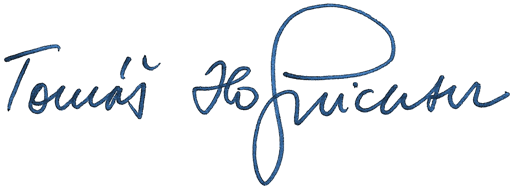 V Jablonci nad Nisou 23. ledna 2017          			   RNDr. Tomáš Hofrichter, Ph.D.                                                                                   			  ředitel školyPrůměr známekdo1,0do1,1do1,2do1,3do1,4do1,5do1,6do1,7do1,8do1,9do2,0do2,1do2,2do2,3do2,4ost.Počet bodů32,52,11,81,51,31,10,90,70,60,50,40,30,20,10umístěníbodyumístěníbody3. místo v okresním kole13. místo v krajském kole62. místo v okresním kole32. místo v krajském kole81. místo v okresním kole51. místo v krajském kole10